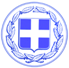                       Κως, 30 Ιουνίου 2017ΔΕΛΤΙΟ ΤΥΠΟΥΘΕΜΑ : “ Αναγνωρίστηκε η ορθότητα των παρεμβάσεων και των χειρισμών του Δημοτικού Ιατρείου του Δήμου Κω. Κανένας λόγος ανησυχίας.”Από το Γραφείο Τύπου του Δήμου Κω, εκδόθηκε η ακόλουθη ανακοίνωση:“Στη χθεσινή σύσκεψη στο Επαρχείο, ο εκπρόσωπος του ΚΕΕΛΠΝΟ αναγνώρισε τους εξαιρετικούς χειρισμούς αλλά και την ορθότητα των παρεμβάσεων του Δήμου στο ζήτημα των ελέγχων δερματοαντίδρασης mantoux στα παιδιά των νηπιαγωγείων.Τα σχόλια περιττεύουν για όλους αυτούς που το προηγούμενο διάστημα, έβγαζαν χολή και εμπάθεια.Με τη διενέργεια των ελέγχων και τη σωστή αντιμετώπιση που έγινε δεν υπάρχει κανένας λόγος ανησυχίας.Ο Δήμος Κω και το Δημοτικό Ιατρείο θα συνεχίσουν να ασκούν δράσεις προληπτικής ιατρικής και να προσφέρουν δωρεάν υπηρεσίες υγείας στους δημότες.Με απόλυτη σοβαρότητα και υπευθυνότητα θα συνεχίσουμε τις δράσεις για την υγειονομική θωράκιση της Κω με τη συνεργασία της Περιφέρειας.Το Δίκτυο Πρωτοβάθμιας Φροντίδας Υγείας που δημιούργησε ο Δήμος Κω και βρίσκεται στα πρώτα του βήματα, θα ενδυναμωθεί ακόμα περισσότερο. Είμαστε εδώ για να προσφέρουμε ουσιαστική βοήθεια στις Δομές Δημόσιας Υγείας και στο Νοσοκομείο, θέλουμε να λειτουργούμε επικουρικά και όχι ανταγωνιστικά.Κάποιοι το μόνο που τους ενδιέφερε στο θέμα των ελέγχων mantoux ήταν μην τυχόν και δημιουργηθεί πρόβλημα στο “ευαγές” ίδρυμα που έστησαν στο Πυλί και αναγκαστεί να κλείσει.Το Δήμο Κω όμως το μόνο που τον ενδιαφέρει είναι η υγειονομική θωράκιση του νησιού, η δημόσια υγεία και η εικόνα του νησιού μας ως ασφαλούς, από κάθε πλευρά, τουριστικού προορισμού.”Γραφείο Τύπου Δήμου Κω